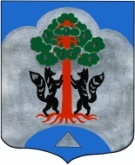 АДМИНИСТРАЦИЯМО СОСНОВСКОЕ СЕЛЬСКОЕ ПОСЕЛЕНИЕМО ПРИОЗЕРСКИЙ МУНИЦИПАЛЬНЫЙ РАЙОНЛЕНИНГРАДСКОЙ ОБЛАСТИРАСПОРЯЖЕНИЕ17 февраля 2017 года № 20О внесении изменений в распоряжениеадминистрации от 29.12.2016 г.№271 «Об установлении стоимости гарантированного перечня услуг по погребению умерших (погибших), не имеющих супруга, близких родственников, иных родственников либо законного представителя умершего, оказываемых специализированной службой по вопросам похоронного дела на территории муниципального образования Сосновское сельское поселение»                    На основании требований Федерального закона от 6 октября 2003 года «Об общих принципах организации местного самоуправления в Российской Федерации», статьи 12 Федерального закона от 12.01.1996 г №8-ФЗ « О погребении и похоронном деле», Постановлением правительства Российской Федерации от 26 января 2017 года №88 «Об утверждении размера индексации выплат, пособий и компенсаций в 2017 году»  Внести изменения в постановление администрации от 29 декабря 2017 года №271 «Об установлении стоимости гарантированного перечня услуг по погребению умерших (погибших), не имеющих супруга, близких родственников, иных родственников либо законного представителя умершего, оказываемых специализированной службой по вопросам похоронного дела на территории муниципального образования Сосновское сельское поселение» и установить с 01 февраля 2017 года стоимость услуг по погребению умерших (погибших), не имеющих супруга, близких родственников, иных родственников либо законного представителя умершего согласно гарантированному перечню услуг, оказываемых специализированной службой по вопросам похоронного дела на территории муниципального образования Сосновское сельское поселение муниципального образования Приозерский муниципальный район Ленинградской области в следующем размере:                  2. Возмещение специализированной службе по вопросам похоронного дела стоимости услуг не может превышать установленного в соответствии с законодательством Российской Федерации предельного размера.3.Настоящее распоряжение подлежит опубликованию в средствах массовой информации и на сайте муниципального образования Сосновское сельское поселение.глава администрации МО Сосновское сельское поселение                                                             С.М. МиничРазослано: дело – 2, спец.служба – 1, прок. – 1№ п/пНаименование статейЕдиница измеренияЦена услуги(в рублях)для граждан МО1.Оформление документов необходимых для погребения1 заказ140.002.Предоставление и доставка гроба и других предметов, необходимых для погребения1 гроб1 495.003.Облачение тела1 тело180,004.Перевозка (из морга) на кладбище гроба с телом1 час545.005.Погребение (захоронение урны с прахом)1 умерший3 202,25Итого:5 562,25